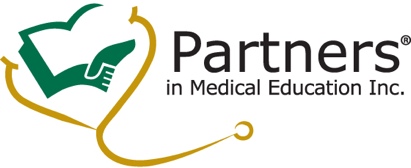 SAMPLE WORKSHEETEVALUATION AND MANAGEMENT GUIDELINESLocation, Quality, Severity, Duration, Timing, Context, Modifying Factors, Associated Signs/SymptomsConstitutional, Eyes, ENT/Mouth, Cardiovascular, Respiratory, GI, GU, Musculoskeletal, Skin/Breasts, Neurologic, Psychiatric, Endocrine, Hematologic/Lymphatic, Allergic/ImmunologicPast, Family, SocialExample:  Musculoskeletal – EX of gait; INSP/PALP of digits and nailsll; EX head and neck; spine, ribs, pelvis; right upper extremity; left upper extremity; right lower extremity; left lower extremity.  INSP/PALP noting misalignment, asymmetry, defects, tenderness, masses, effusions; ASSMT of stability, noting dislocation, subluxation, laxity; ASSMT of muscle strength/tone, noting atrophy or abnormal movementTYPE OF HPITYPE OF HPIBrief1-3 elementsExtendedAt least 4 elements or the status of at least 3 chronic or inactive conditionsAt least 4 elements or the status of at least 3 chronic or inactive conditionsTYPE OF ROSTYPE OF ROSProblem-PertinentSystem directly related to the problem identified in the HPIExtended2-9 systemsComplete>9 systemsTYPE OF PFSHTYPE OF PFSHPertinentReview of 1 item from any of the 3 PFSH areas directly related to the problem identified in the HPICompleteReview of 2 or all 3 PFSH areas related to the problem identified in the HPITYPE OF HISTORYCCHPIROSPFSHProblem FocusedRequiredBriefN/AExpanded Problem FocusedRequiredBriefProblem PertinentN/ADetailedRequiredExtendedExtendedPertinentComprehensiveRequiredExtendedCompleteCompleteTYPE OF PHYSICAL EXAMTYPE OF PHYSICAL EXAMProblem-Focused1-5 bullets from 1 or more organ systemsExpanded Problem-FocusedAt least 6 bullets from 1 or more organ systemsDetailedAt least 12 bullets from 1 or more organ systemsComprehensiveAt least 2 bullets from each of 9 organ systemsTYPE OF DECISION MAKINGNUMBER OF DIAGNOSES OR MANAGEMENT OPTIONSAMOUNT AND COMPLEXITY OF DATA TO BE REVIEWEDRISK OF SIGNIFICANT COMPLICATIONS, MORBIDITY AND/OR MORTALITYStraightforwardMinimalMinimal or NoneMinimalLow ComplexityLimitedLimitedLowModerate ComplexityMultipleModerateModerateHigh ComplexityExtensiveExtensiveHighLEVEL OF SERVICELEVEL OF SERVICELevel 1problem-focused Hx, problem-focused PE, straightforward medical decision-makingLevel 2expanded problem-focused Hx, expanded problem-focused PE, straightforward medical decision-makingLevel 3detailed Hx, detailed PE, low complexity medical decision-makingLevel 4complete Hx, complete PE, moderate complexity medical decision-makingLevel 5complete Hx, complete PE, high complexity medical decision-making